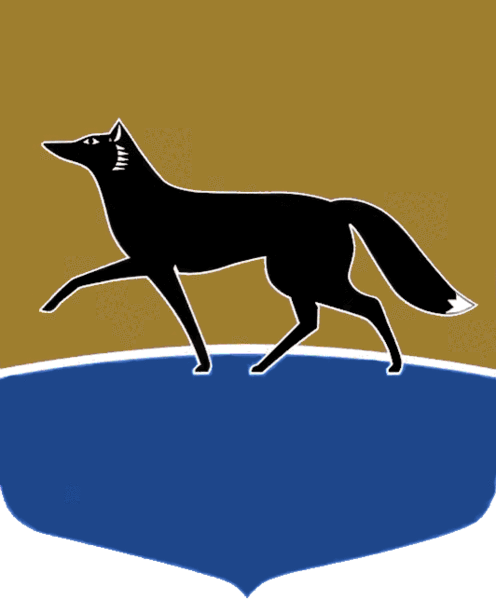 «18» января 2023 г. 								                   № 2О подготовке пятого внеочередного заседания Думы города VII созываНа основании письменного требования Главы города Сургута 
Филатова А.С. от 17.01.2023 № 01-02-368/3 о созыве внеочередного заседания Думы города, в соответствии со статьёй 23 Регламента Думы города Сургута, утверждённого решением Думы города от 27.04.2006 № 10-IV ДГ: 1.	Провести пятое внеочередное заседание Думы города VII созыва 
23 января 2023 года в 10.00 по адресу: г. Сургут, ул. Восход, 4 (зал заседаний 
Думы города).2.	Включить в проект повестки дня пятого внеочередного заседания Думы города следующие вопросы:1) О Положении о размерах и порядке выплаты денежного содержания лицам, замещающим муниципальные должности органов местного самоуправления муниципального образования городской округ Сургут Ханты-Мансийского автономного округа – Югры;2) О Положении о размере должностного оклада, размере ежемесячных 
и иных дополнительных выплат и порядке их осуществления лицам, замещающим должности муниципальной службы в органах местного самоуправления муниципального образования городской округ Сургут Ханты-Мансийского автономного округа – Югры;3) О признании утратившими силу отдельных решений Думы города.3.	Провести 20 января 2023 года в 14.30 депутатские слушания 
по вопросам, указанным в части 2 постановления, по адресу: г. Сургут, 
ул. Восход, 4 (зал заседаний Думы города).4.	Аппарату Думы города обеспечить:1) организацию и проведение пятого внеочередного заседания Думы города; 2) оповещение населения города о времени и месте проведения пятого внеочередного заседания Думы в установленном порядке.5.	Контроль за выполнением постановления оставляю за собой.Председатель Думы 							              М.Н. Слепов